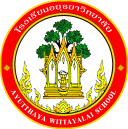 กิจกรรมโรงเรียนอยุธยาวิทยาลัย ปีการศึกษา 2562ชื่อกิจกรรม : หลักธรรมประจำใจใส่ใจในการสืบทอดอายุพระพุทธศาสนาความสอดคล้องกับยุทธศาสตร์ กลยุทธ์ และนโยบาย :ยุทธศาสตร์ชาติ 20 ปี (พ.ศ.2560-2579) ด้านที่ 3	ยุทธศาสตร์กระทรวงศึกษาธิการ ฉบับที่ 12 ปีการศึกษา 2560-2564  ข้อที่ 3	กลยุทธ์ของ สพฐ. ข้อที่ 2	ยุทธศาสตร์ สพม. เขต 3  ข้อที่ 2 และ 5เกณฑ์คุณภาพโรงเรียนมาตรฐานสากล ข้อที่ 1 	มาตรฐานการประกันคุณภาพภายใน  มาตรฐานที่ 1  กลยุทธ์ของโรงเรียนอยุธยาวิทยาลัย ปีการศึกษา 2562-2564 ข้อที่ 2โครงการหลักของโรงเรียน โครงการที่ 2 ตัวชี้วัดที่ 2.1, 2.3, 2.4, 2.5 และ 2.10	    ลักษณะกิจกรรม :   กิจกรรมต่อเนื่อง   กิจกรรมใหม่	ชื่อผู้รับผิดชอบกิจกรรม : นางสาววิจิตรา ศรีเขื่อนแก้ว, นายธีร์วรัตม์  รุจธนวิชญ์, นางสาวเพ็ญทิพย์ สีคร้าม,   
 			 นายธีรการณ์ สุสุขเสียง, ธีรภัทร สรรคพงษ์ และนายทศพล อินน้ำคบกลุ่มบริหารงานที่รับผิดชอบ : กลุ่มบริหารงานบุคคลและกิจการนักเรียน1.  หลักการและเหตุผล    เนื่องด้วยคนไทยให้ความสำคัญกับเรื่องสถาบันชาติ ศาสนาและพระมหากษัตริย์ นับถือพระพุทธศาสนาและนําหลักคําสอนของพระพุทธเจ้า มาเป็นหลักสําคัญในการดํารงชีวิต ทำให้คนไทยสามารถอยู่ร่วมกัน             อย่างมีความสุขนับตั้งแต่บรรพชน แต่สภาพปัญหาสังคมในปัจจุบันเยาวชนไทยขาดการให้ความสำคัญกับเรื่องสถาบันชาติ ศาสนาและพระมหากษัตริย์ และการประกอบพิธีทางศาสนาในวันสำคัญต่างๆ ดังนั้นทางกลุ่มสาระการเรียนรู้สังคมศึกษา ศาสนาและวัฒนธรรม ได้เห็นความสำคัญอันดีงามของกิจกรรม การสร้างธรรมะประจำใจและการสืบทอดอายุพระพุทธศาสนา จึงจัดทำกิจกรรมหลักธรรมประจำใจใส่ใจในการสืบทอดอายุพระพุทธศาสนา ให้เยาวชนได้เข้าร่วมพิธีทางศาสนาของวันสำคัญดังกล่าว เพื่อเป็นการเสริม สิริมงคลให้กับตัวเองและเป็นการธำรงไว้ซึ่งพิธีทางศาสนาและเคารพเทิดทูนสถาบันชาติ ศาสนาและพระมหากษัตริย์ของผู้เรียนให้เป็นผู้มีคุณธรรมจริยธรรม และคุณลักษณะอันพึงประสงค์ด้วยระบบคุณภาพสู่มาตรฐานสากล2.  วัตถุประสงค์  2.1 เพื่อให้ผู้เรียนมีคุณธรรม จริยธรรม และค่านิยมอันพึงประสงค์      2.2 เพื่อให้ผู้เรียนได้รับประสบการณ์จากการปฏิบัติและนำไปใช้ในชีวิตประจำวัน2.3 เพื่อให้ผู้เรียนปฏิบัติตามพุทธศาสนพิธีได้อย่างถูกต้อง3.  ตัวชี้วัดความสำเร็จ	2.1 ผู้เรียนร้อยละ 80 มีความประพฤติด้านคุณธรรมจริยธรรมค่านิยมจิตสังคมจิตสานึกและวัฒนธรรมอันดีของสังคม2.3 ผู้เรียนร้อยละ 90 มีคุณลักษณะอันพึงประสงค์บ่งบอกอัตลักษณ์ผู้เรียนตามเกณฑ์2.4 ผู้เรียนร้อยละ 90 มีคุณลักษณะอันพึงประสงค์ตามหลักสูตรการศึกษาขั้นพื้นฐาน2.5 ผู้เรียนร้อยละ 82 เข้าร่วมกิจกรรม ส่งเสริมคุณธรรมจริยธรรม2.10 ผู้เรียนร้อยละ 90 เข้าร่วมกิจกรรมที่เกี่ยวข้องกับชุมชน และประเพณีวัฒนธรรมของท้องถิ่น4. เป้าหมาย/ ผลผลิต 	4.1  เชิงปริมาณ  	4.1.1 ผู้เรียนโรงเรียนอยุธยาวิทยาลัย จำนวน 4,150 คน ได้เข้าร่วมกิจกรรมหลักธรรมประจำใจใส่ใจในการสืบทอดอายุพระพุทธศาสนา	4.2  เชิงคุณภาพ 4.2.1 ผู้เรียนร้อยละ 80 มีความประพฤติด้านคุณธรรมจริยธรรมค่านิยมจิตสังคมจิตสานึกและวัฒนธรรมอันดีของสังคม4.2.2 ผู้เรียนร้อยละ 90 มีคุณลักษณะอันพึงประสงค์บ่งบอกอัตลักษณ์ผู้เรียนตามเกณฑ์4.2.3 ผู้เรียนร้อยละ 90 มีคุณลักษณะอันพึงประสงค์ตามหลักสูตรการศึกษาขั้นพื้นฐาน4.2.4 ผู้เรียนร้อยละ 82 เข้าร่วมกิจกรรม ส่งเสริมคุณธรรมจริยธรรม4.2.5 ผู้เรียนร้อยละ 90 เข้าร่วมกิจกรรมที่เกี่ยวข้องกับชุมชน และประเพณีวัฒนธรรมของท้องถิ่น5. สถานที่ดำเนินการ : โรงเรียนอยุธยาวิทยาลัย และวัดในเขตอำเภอพระนครศรีอยุธยา6. ระยะเวลาดำเนินงาน : 16 พฤษภาคม 2562 – 31 มีนาคม 25637. ขั้นตอนการดำเนินกิจกรรม8. งบประมาณดำเนินการ      รวมทั้งสิ้น     20,750     บาท    โดยแบ่งเป็น	   งบอุดหนุนรายหัว				จำนวน      20,750     บาท		   งบพัฒนาผู้เรียน				จำนวน...........................บาท		   เงิน บ.ก.ศ.					จำนวน...........................บาท		   งบประมาณอื่น โปรดระบุ            		จำนวน...........................บาท 9. การติดตามและประเมินผล10.  ผลที่คาดว่าจะได้รับ10.1 นักเรียนโรงเรียนอยุธยาวิทยาลัยมีคุณธรรม จริยธรรม และค่านิยมอันพึงประสงค์      10.2 นักเรียนโรงเรียนอยุธยาวิทยาลัยได้รับประสบการณ์จากการปฏิบัติและนำไปใช้ในชีวิตประจำวัน10.3 นักเรียนโรงเรียนอยุธยาวิทยาลัยปฏิบัติตามพุทธศาสนพิธีได้อย่างถูกต้องประมาณการงบประมาณที่ใช้ชื่อกิจกรรม หลักธรรมประจำใจใส่ใจในการสืบทอดอายุพระพุทธศาสนากลุ่มสาระ สังคมศึกษา ศาสนา และวัฒนธรรมที่ขั้นตอนการดำเนินกิจกรรมงบประมาณงบประมาณงบประมาณงบประมาณงบประมาณระยะเวลาดำเนินการชื่อผู้รับผิดชอบชื่อผู้รับผิดชอบที่ขั้นตอนการดำเนินกิจกรรมอุดหนุน     รายหัว(บาท)พัฒนาผู้เรียน(บาท)บ.ก.ศ.(บาท)อื่นๆ ระบุ  (บาท)รวม(บาท)ระยะเวลาดำเนินการชื่อผู้รับผิดชอบชื่อผู้รับผิดชอบ1.Plan (วางแผน)Plan (วางแผน)Plan (วางแผน)Plan (วางแผน)Plan (วางแผน)Plan (วางแผน)Plan (วางแผน)Plan (วางแผน)Plan (วางแผน)1.   - ประชุมหาแนวทางในการปฏิบัติ-----พฤษภาคม 2562น.ส.วิจิตรา ศรีเขื่อนแก้วน.ส.วิจิตรา ศรีเขื่อนแก้ว1.   - เขียนขออนุมัติโครงการ-----พฤษภาคม2562น.ส.วิจิตรา ศรีเขื่อนแก้วน.ส.วิจิตรา ศรีเขื่อนแก้ว2.Do (ปฏิบัติตามแผน)Do (ปฏิบัติตามแผน)Do (ปฏิบัติตามแผน)Do (ปฏิบัติตามแผน)Do (ปฏิบัติตามแผน)Do (ปฏิบัติตามแผน)Do (ปฏิบัติตามแผน)Do (ปฏิบัติตามแผน)Do (ปฏิบัติตามแผน)2.   - ตักบาตรประจำวันพฤหัสทุกเดือน ตลอดปีการศึกษา 2562 14,850---14,850ตลอดปีการศึกษา2562นายธีรภัทร สรรคพงษ์นายธีรภัทร สรรคพงษ์2.   - เวียนเทียนในวันสำคัญ2,400---2,400พฤษภาคม,
กรกฎาคม
2562นายทศพล อินน้ำคบนายทศพล อินน้ำคบ2.   - หล่อเทียนและถวายเทียน 3,500---3,500กรกฎาคม
2562น.ส.วิจิตรา ศรีเขื่อนแก้วนายธีร์วรัตม์ รุจธนวิชญ์น.ส.วิจิตรา ศรีเขื่อนแก้วนายธีร์วรัตม์ รุจธนวิชญ์2.   - ตักบาตรเนื่องในวันสำคัญของชาติ ศาสนา และพระมหากษัตริย์-----28 ก.พ. 256212 ส.ค. 25625 ธ.ค. 25622 ม.ค. 2563นายธีรการณ์ สุสุขเสียงนายธีรการณ์ สุสุขเสียง2.   - กิจกรรมหนึ่งคนหนึ่งความดี 
คติประจำใจ-----ตลอดปีการศึกษา2562นายธีร์วรัตม์ รุจธนวิชญ์นายธีร์วรัตม์ รุจธนวิชญ์2.   - สวดมนต์หมู่สรรเสริญพระรัตนตรัย ทำนองสรภัญญะ-----ตลอดปีการศึกษา2562น.ส.วิจิตรา ศรีเขื่อนแก้วน.ส.วิจิตรา ศรีเขื่อนแก้ว2.   -กิจกรรมยุวชนรู้หลักศาสนพิธี-----ตลอดปีการศึกษา2562น.ส.เพ็ญทิพย์ สีคร้ามน.ส.เพ็ญทิพย์ สีคร้าม3.Check (ตรวจสอบการปฏิบัติตามแผน)Check (ตรวจสอบการปฏิบัติตามแผน)Check (ตรวจสอบการปฏิบัติตามแผน)Check (ตรวจสอบการปฏิบัติตามแผน)Check (ตรวจสอบการปฏิบัติตามแผน)Check (ตรวจสอบการปฏิบัติตามแผน)Check (ตรวจสอบการปฏิบัติตามแผน)Check (ตรวจสอบการปฏิบัติตามแผน)Check (ตรวจสอบการปฏิบัติตามแผน)3.   - ตรวจสอบการปฏิบัติงาน-----มีนาคม 2563น.ส.วิจิตรา ศรีเขื่อนแก้วน.ส.วิจิตรา ศรีเขื่อนแก้ว3.   - แบบสอบถามความพึงพอใจ-----มีนาคม 2563น.ส.วิจิตรา ศรีเขื่อนแก้วน.ส.วิจิตรา ศรีเขื่อนแก้ว4.Act (ปรับปรุงแก้ไข)Act (ปรับปรุงแก้ไข)Act (ปรับปรุงแก้ไข)Act (ปรับปรุงแก้ไข)Act (ปรับปรุงแก้ไข)Act (ปรับปรุงแก้ไข)Act (ปรับปรุงแก้ไข)Act (ปรับปรุงแก้ไข)Act (ปรับปรุงแก้ไข)4.   - นำผลการประเมินและข้อผิดพลาดในการปฏิบัติงานกิจกรรมสังคมปริทรรศน์ รัฐนิยมอโยธยามาปรับให้เหมาะสม-----มีนาคม 2563น.ส.วิจิตรา ศรีเขื่อนแก้วน.ส.วิจิตรา ศรีเขื่อนแก้ว5.สรุปกิจกรรมและรายงานผลสรุปกิจกรรมและรายงานผลสรุปกิจกรรมและรายงานผลสรุปกิจกรรมและรายงานผลสรุปกิจกรรมและรายงานผลสรุปกิจกรรมและรายงานผลสรุปกิจกรรมและรายงานผลสรุปกิจกรรมและรายงานผลสรุปกิจกรรมและรายงานผล5.   สรุปกิจกรรมและรายงานหลังจากเสร็จกิจกรรมภายใน 15 วันหลังจัดกิจกรรมภายใน 15 วันหลังจัดกิจกรรมน.ส.วิจิตรา ศรีเขื่อนแก้วรวมรวม20,75020,750ตัวชี้วัดความสำเร็จวิธีวัดและประเมินผลเครื่องมือวัดและประเมินผลผู้รับผิดชอบผู้เรียนร้อยละ 80 มีความประพฤติด้านคุณธรรมจริยธรรมค่านิยมจิตสังคมจิตสานึกและวัฒนธรรมอันดีของสังคมประเมินความพึงพอใจของผู้เข้าร่วมกิจกรรมแบบประเมินความพึงพอใจของผู้เข้าร่วมกิจกรรมน.ส.วิจิตรา ศรีเขื่อนแก้วและคณะครูกลุ่มสาระสังคมศึกษาฯผู้เรียนร้อยละ 90 มีคุณลักษณะอันพึงประสงค์บ่งบอกอัตลักษณ์ผู้เรียนตามเกณฑ์ประเมินความพึงพอใจของผู้เข้าร่วมกิจกรรมแบบประเมินความพึงพอใจของผู้เข้าร่วมกิจกรรมน.ส.วิจิตรา ศรีเขื่อนแก้วและคณะครูกลุ่มสาระสังคมศึกษาฯผู้เรียนร้อยละ 90 มีคุณลักษณะอันพึงประสงค์ตามหลักสูตรการศึกษาขั้นพื้นฐานประเมินความพึงพอใจของผู้เข้าร่วมกิจกรรมแบบประเมินความพึงพอใจของผู้เข้าร่วมกิจกรรมน.ส.วิจิตรา ศรีเขื่อนแก้วและคณะครูกลุ่มสาระสังคมศึกษาฯผู้เรียนร้อยละ 82 เข้าร่วมกิจกรรม ส่งเสริมคุณธรรมจริยธรรมจำนวนของนักเรียนที่เข้าร่วมกิจกรรมแบบลงเวลานักเรียนที่เข้าร่วมกิจกรรมน.ส.วิจิตรา ศรีเขื่อนแก้วและคณะครูกลุ่มสาระสังคมศึกษาฯผู้เรียนร้อยละ 90 เข้าร่วมกิจกรรมที่เกี่ยวข้องกับชุมชน และประเพณีวัฒนธรรมของท้องถิ่นจำนวนของนักเรียนที่เข้าร่วมกิจกรรมแบบลงเวลานักเรียนที่เข้าร่วมกิจกรรมน.ส.วิจิตรา ศรีเขื่อนแก้วและคณะครูกลุ่มสาระสังคมศึกษาฯผู้เสนอกิจกรรมผู้ตรวจกิจกรรมลงชื่อ................................................      (นางสาววิจิตรา ศรีเขื่อนแก้ว)     ตำแหน่ง ครูผู้ช่วยลงชื่อ ......................................................        (นางภัสราภรณ์ นาคสู่สุข)เจ้าหน้าที่แผนงานกลุ่มสาระฯ/ฝ่าย/กลุ่มงานหัวหน้าโครงการหลักหัวหน้าโครงการหลักลงชื่อ.................................................(นายศุภกร การสมบัติ)หัวหน้ากลุ่มงานบริหารงานบุคคลและกิจการนักเรียนลงชื่อ.................................................(นายศุภกร การสมบัติ)หัวหน้ากลุ่มงานบริหารงานบุคคลและกิจการนักเรียนผู้เห็นชอบโครงการผู้เห็นชอบโครงการลงชื่อ ....................................................(นางพิมพลักษณ์ บุญลือ)รองผู้อำนวยการกลุ่มงานบริหารงานบุคคลและกิจการนักเรียนลงชื่อ ....................................................(นางพิมพลักษณ์ บุญลือ)รองผู้อำนวยการกลุ่มงานบริหารงานบุคคลและกิจการนักเรียนหัวหน้างานแผนงานหัวหน้างานแผนงานลงชื่อ.................................................(นายสรรพสิทธิ์  โกศล)หัวหน้างานนโยบายและแผนงาน    ลงชื่อ.................................................(นายสรรพสิทธิ์  โกศล)หัวหน้างานนโยบายและแผนงาน    ผู้ตรวจสอบงบประมาณผู้ตรวจสอบงบประมาณลงชื่อ ....................................................(นายสมใจ  พัฒน์วิชัยโชติ)รองผู้อำนวยการกลุ่มบริหารงบประมาณลงชื่อ ....................................................(นายสมใจ  พัฒน์วิชัยโชติ)รองผู้อำนวยการกลุ่มบริหารงบประมาณผู้อนุมัติโครงการผู้อนุมัติโครงการ(    )  อนุมัติ               (    )  ไม่อนุมัติลงชื่อ .........................................................(นายวรากร  รื่นกมล)ผู้อำนวยการโรงเรียนอยุธยาวิทยาลัย(    )  อนุมัติ               (    )  ไม่อนุมัติลงชื่อ .........................................................(นายวรากร  รื่นกมล)ผู้อำนวยการโรงเรียนอยุธยาวิทยาลัยที่รายการจำนวนหน่วยราคาต่อหน่วยรวมเป็นเงินประเภทของงบประมาณที่ใช้1.กิจกรรมตักบาตรประจำวันพฤหัส   - ภัตตาหารเช้า ครั้งละ 1,500 บาท จำนวน 8 ครั้ง81,50012,000งบอุดหนุนรายหัว2.   - ถุงสำหรับใส่ของใส่บาตร 30 แพ็ค เพ็คละ 10 ใบ30952,850งบอุดหนุนรายหัว3.เทียนพรรษาแกะลาย ขนาด 15*150 ซม.13,5003,500งบอุดหนุนรายหัว4.กรอบใส่ป้ายงานเป็นกรอบกระจก พร้อมเปลี่ยนในกิจกรรมต่างๆ ขนาด 60*90 ซม.11,0001,000งบอุดหนุนรายหัว5.ป้ายงานกิจกรรม สติ๊กเกอร์ติดฟิวเจอร์บอร์ด ขนาด 60*90 ซม.   - ตักบาตรประจำวันพฤหัส   - เวียนเทียน   - หล่อเทียน   - ถวายเทียน43501,400งบอุดหนุนรายหัวรวมเงิน  (สามหมื่นหกพันเจ็ดร้อยห้าสิบบาทถ้วน)รวมเงิน  (สามหมื่นหกพันเจ็ดร้อยห้าสิบบาทถ้วน)รวมเงิน  (สามหมื่นหกพันเจ็ดร้อยห้าสิบบาทถ้วน)รวมเงิน  (สามหมื่นหกพันเจ็ดร้อยห้าสิบบาทถ้วน)20,750